Dear Parents and Guardians, Please find attached work to complete for English Learning Support groups (Monday 18th May – 29th May)These groups include Senior Infants and 4th Class English groups. All worksheets and resources are included in this document. This is work to be completed as deemed appropriate alongside the class work allocated by the classroom teacher. Please do not feel under any pressure to get all the work complete. Some days, you might read the comprehensions and activities without answering the questions. Other times, you might answer the questions orally. Read as often as you can and try read for enjoyment too. If you have any questions or queries regarding the work, please email horeswoodmrstaffordset@gmail.com  I will be online Monday to Friday 9:20 a.m. to 11:20 a.m. and endeavour to get back to you as soon as I can. I have set up an online account for my students on an app/ website called Seesaw. I would like to use this website for reviewing and correcting work with 4th class. Senior infants may also find this a useful way of receiving feedback for their work. There is no requirement to upload all or any of your work here but it may be beneficial if I can give feedback on some of your work. It is very easy and simple for the children to use. Please send an e-mail to horeswoodmrstaffordset@gmail.com if you would like to set this up. Please stay safe and mind yourselves. Kind regards, Mr Stafford. Mr StaffordSenior Infant English GroupI have also attached Dolch list 4 so please feel free to progress to Dolch list 4 as appropriate. I have also attached Dolch list 4 so please feel free to progress to Dolch list 4 as appropriate. Mr StaffordEnglish Support Group 4th Class Pupils  Senior InfantsDolch list 1 and 2  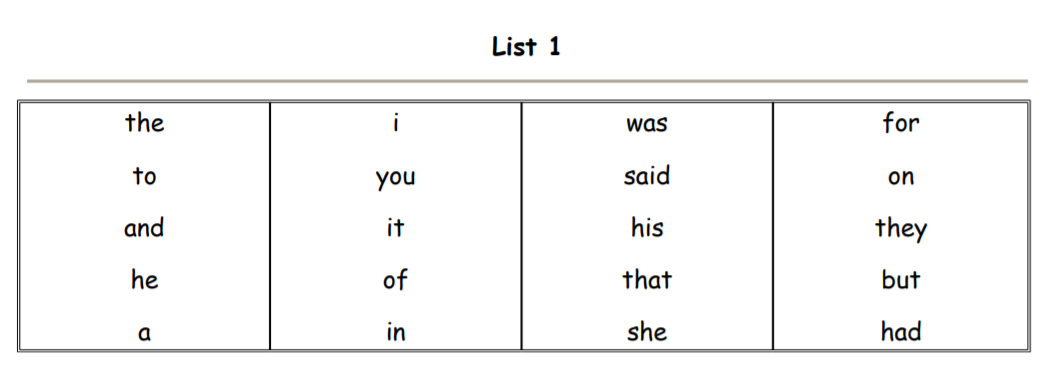 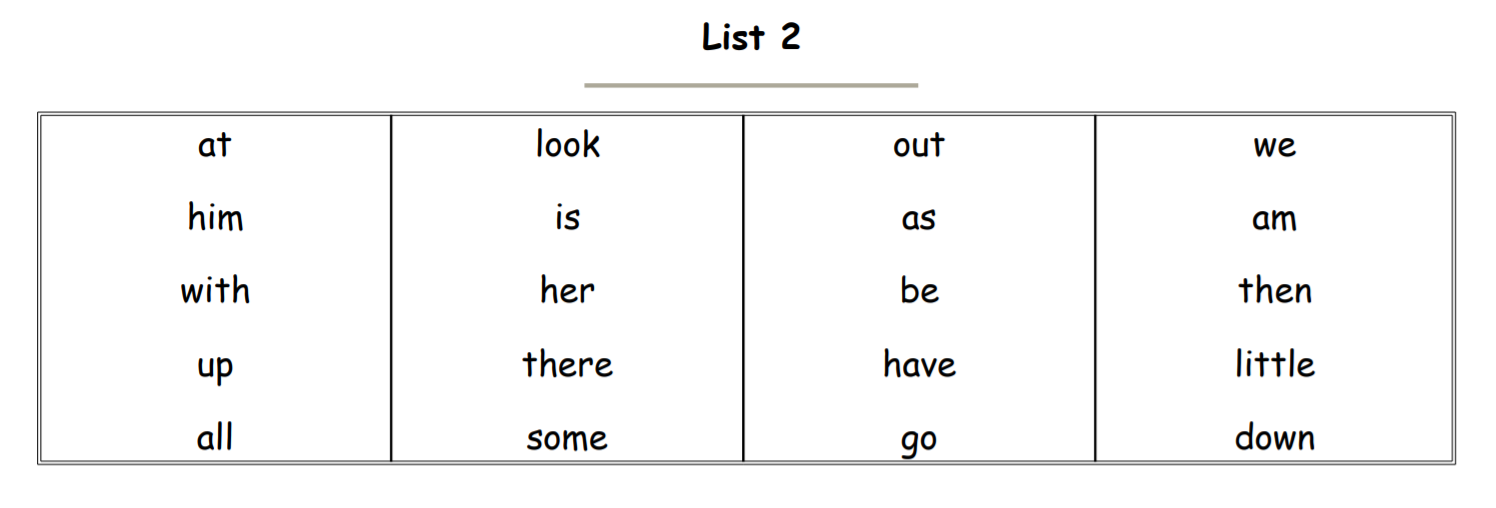 List 3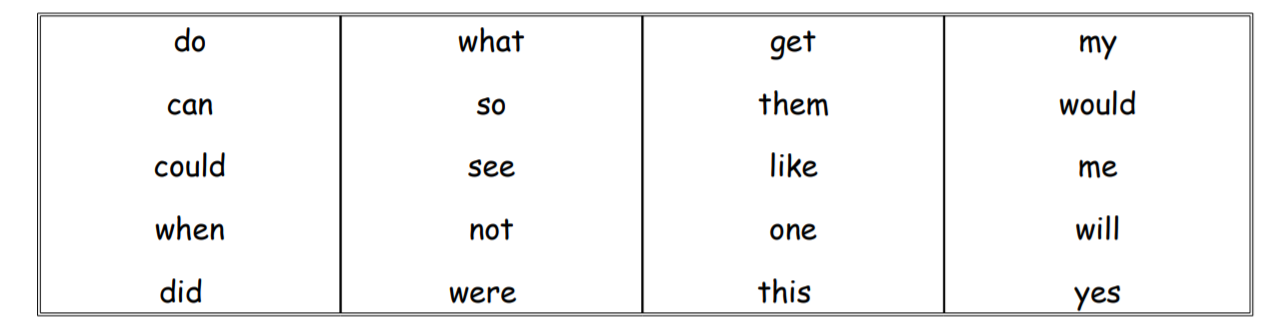 M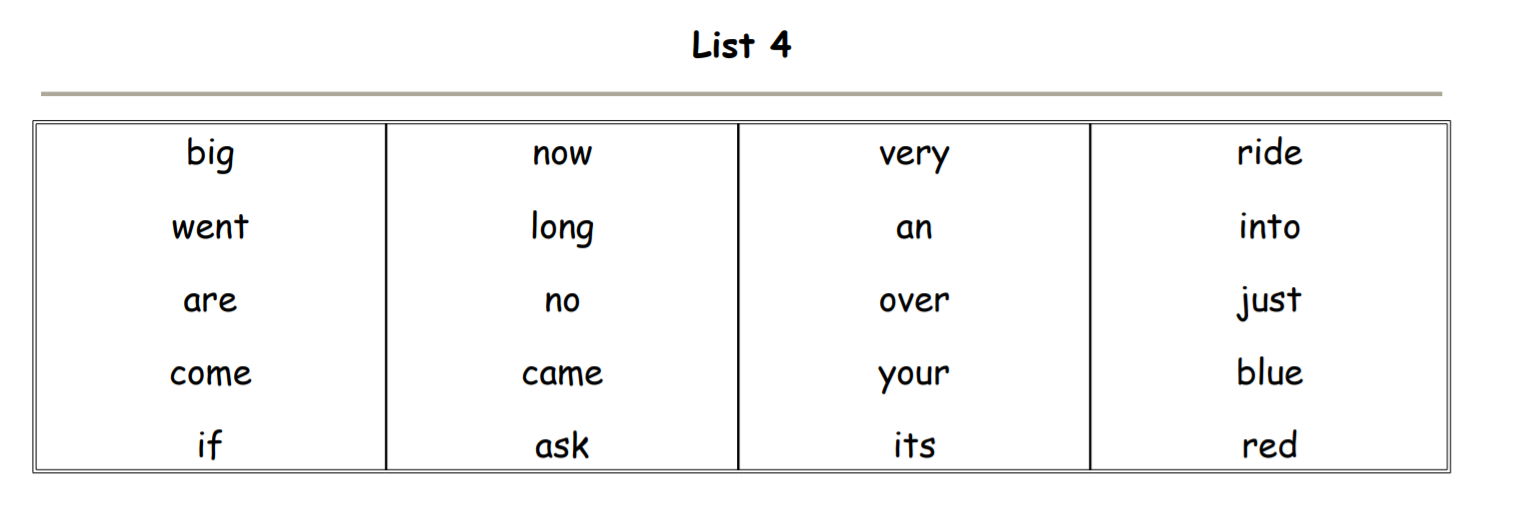 Rhyming words 1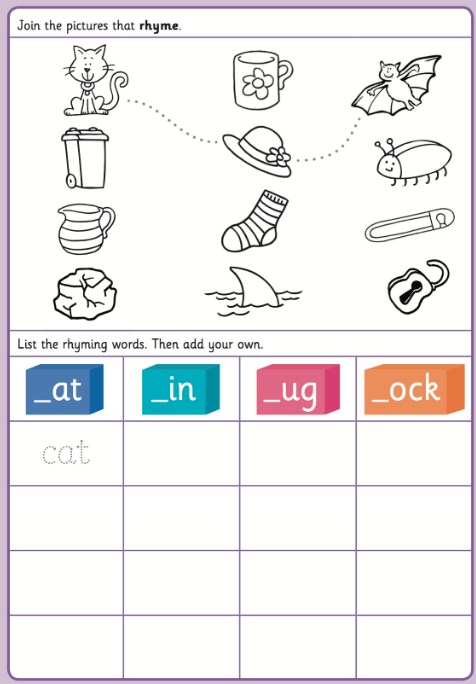 Rhyming words 2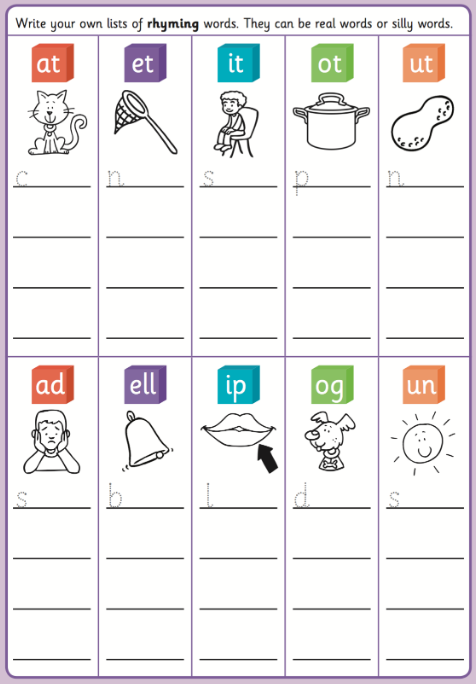 Rhyming words 3Use the pictures below to write a rhyming word at the end of each sentence.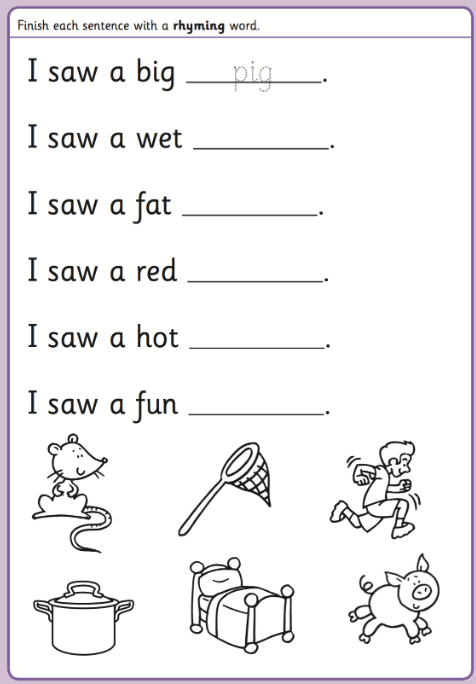 Add the final letter worksheet 1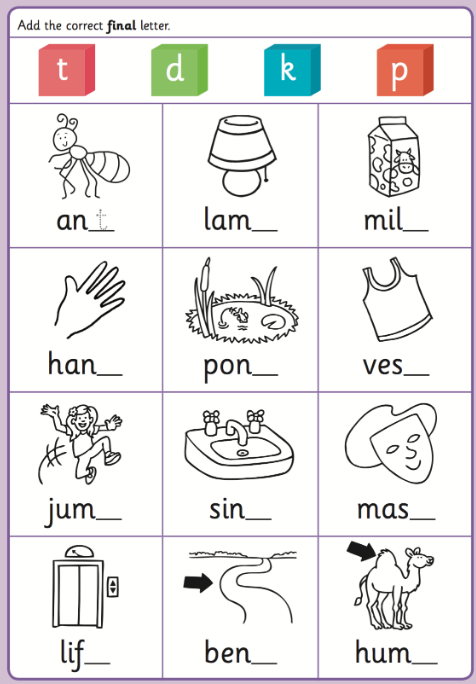 Add the first letter worksheet 2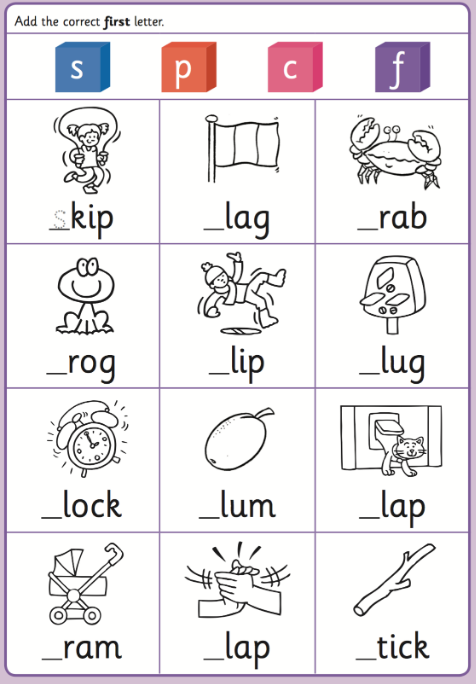 Read the sentence. Write yes or no to answer each question. 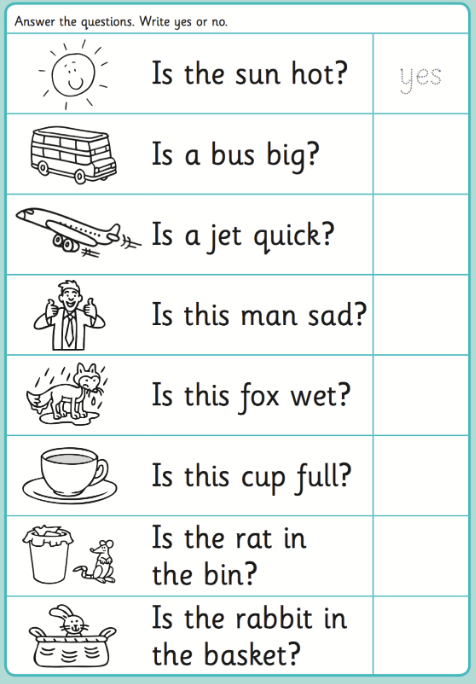   Read and draw worksheet 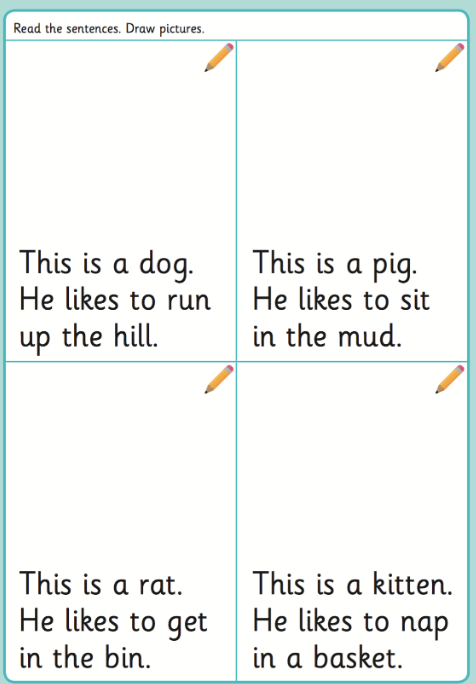 Read and circle the correct word 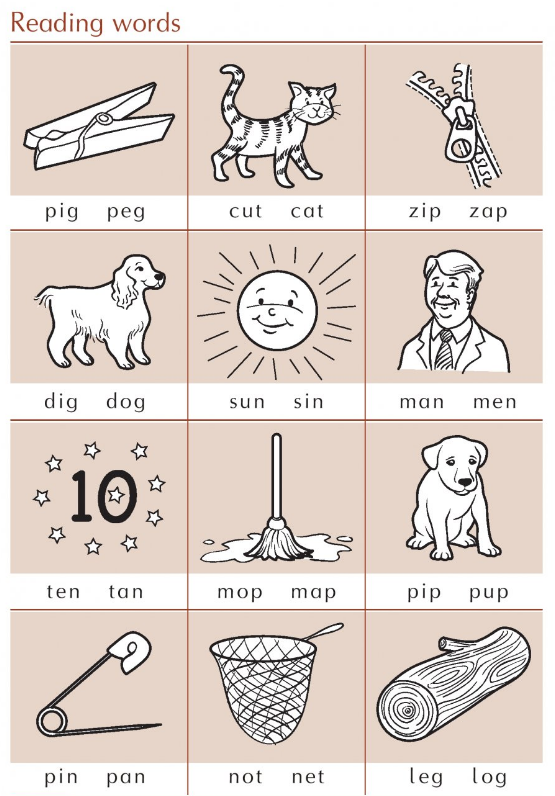 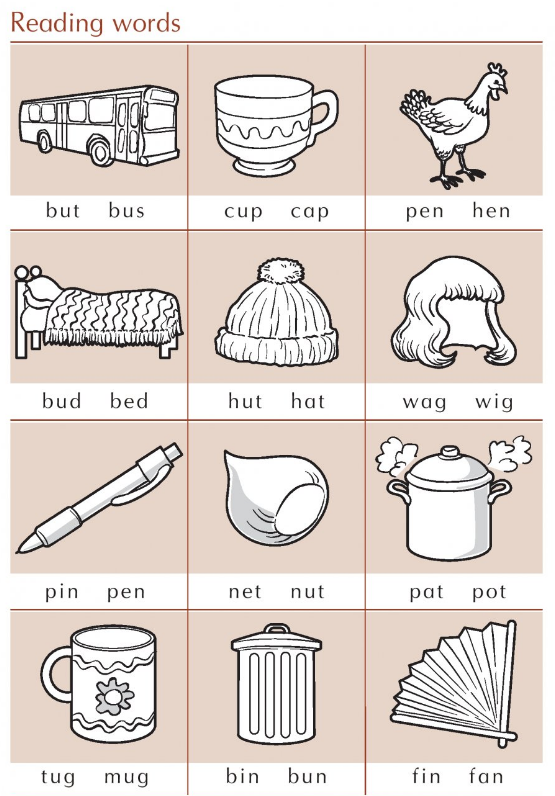 Colour the correct letters that the word begins with. 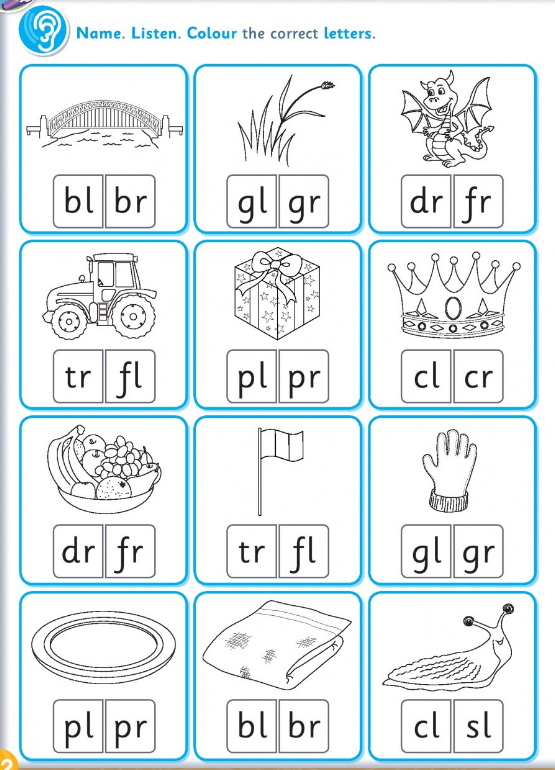 Circle the correct letter the word begins with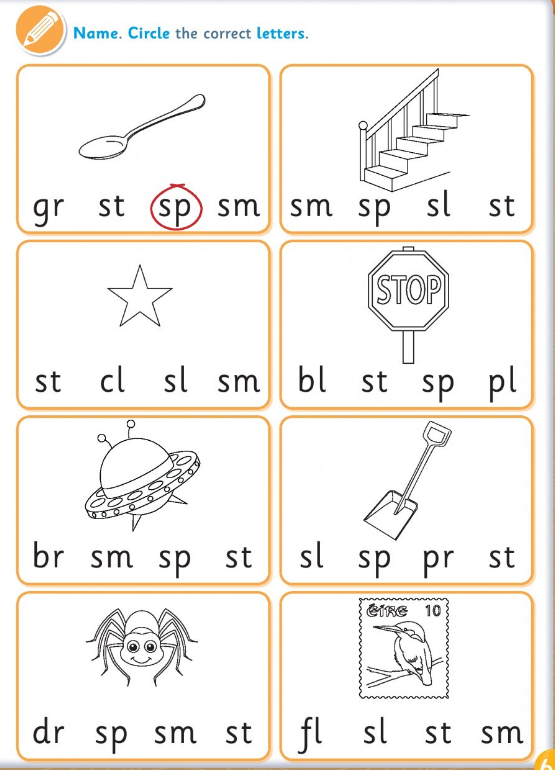 Revision sheet 1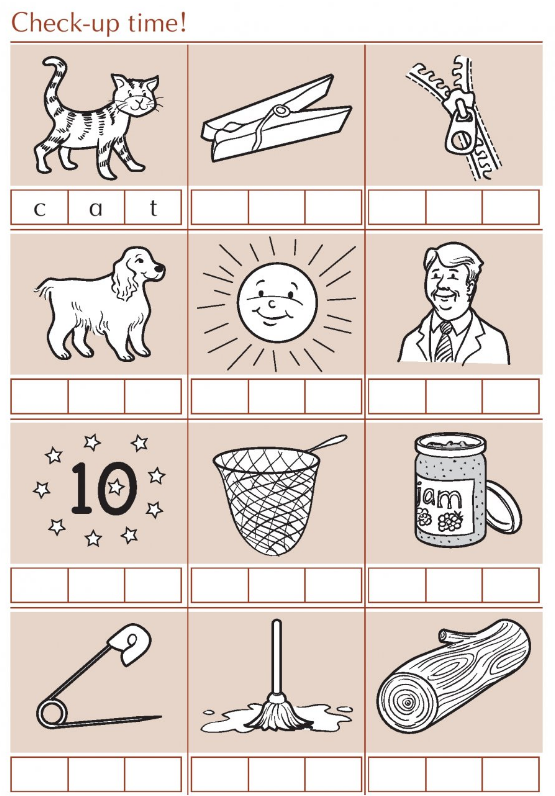 Revision sheet 2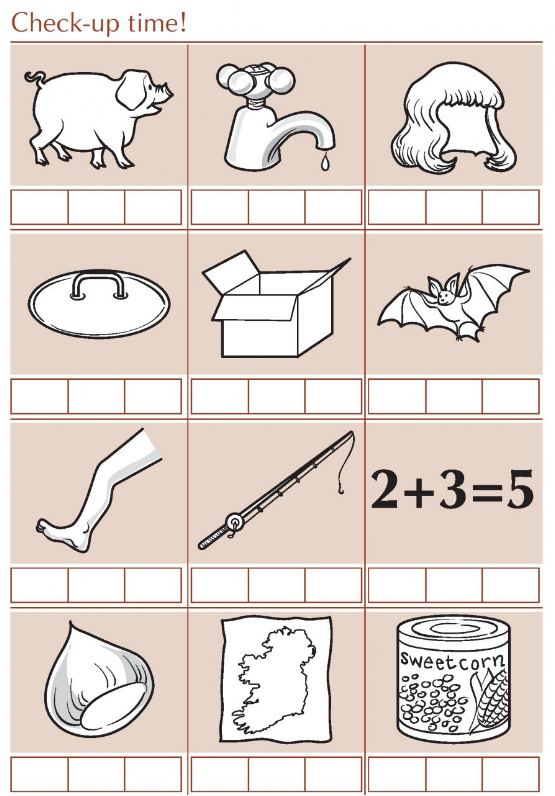 Revision sheet 3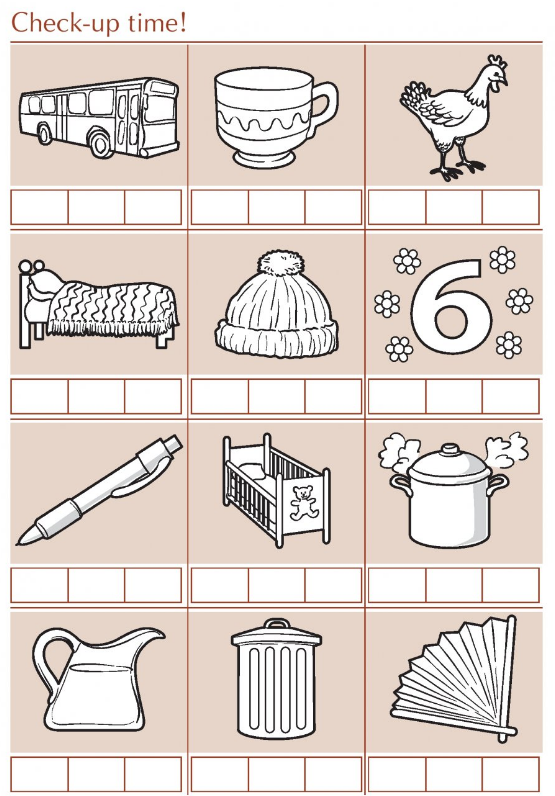   4th Class worksheets 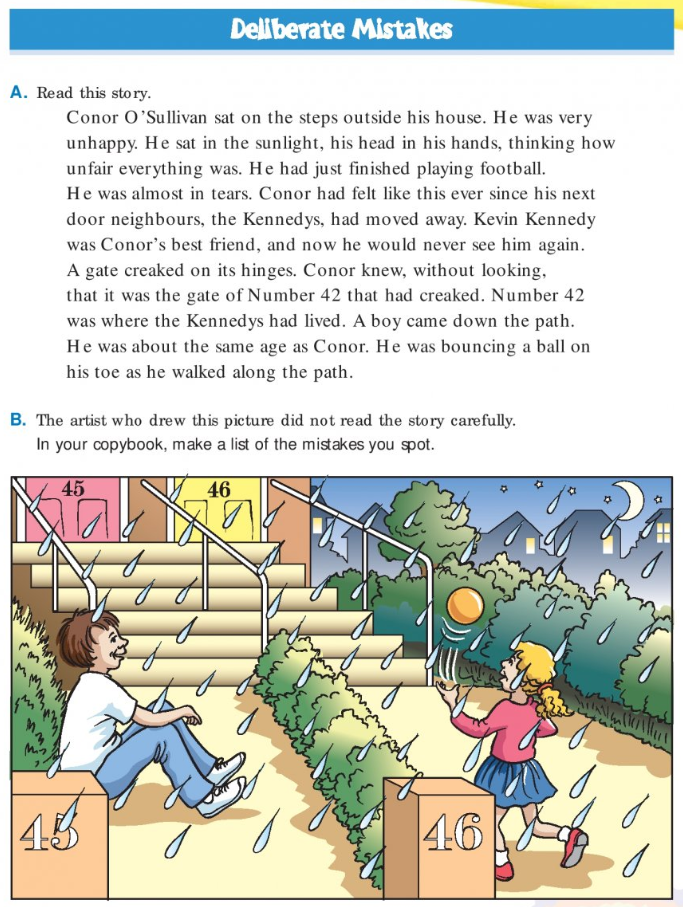 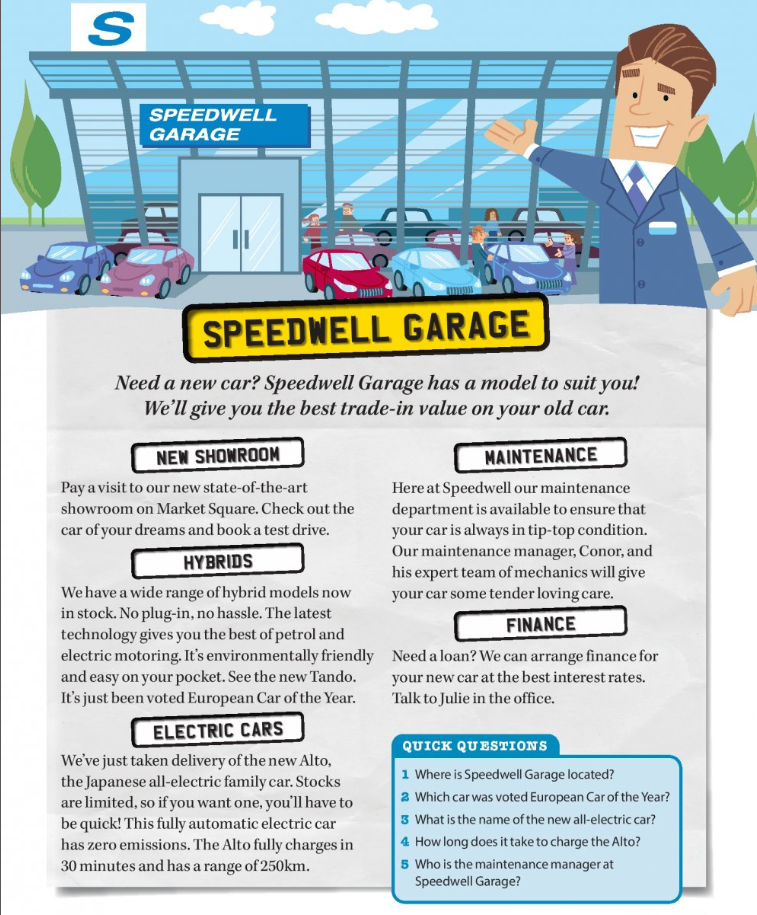 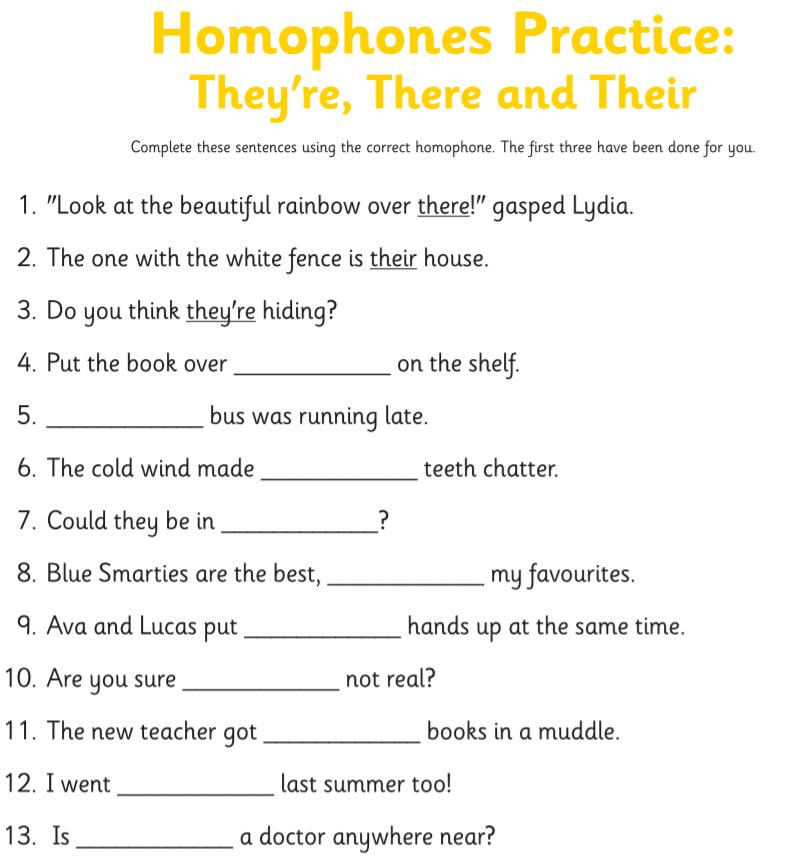 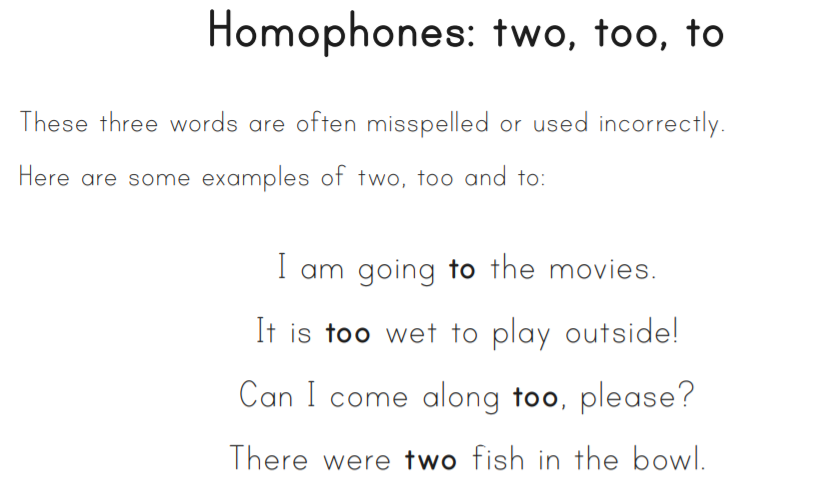 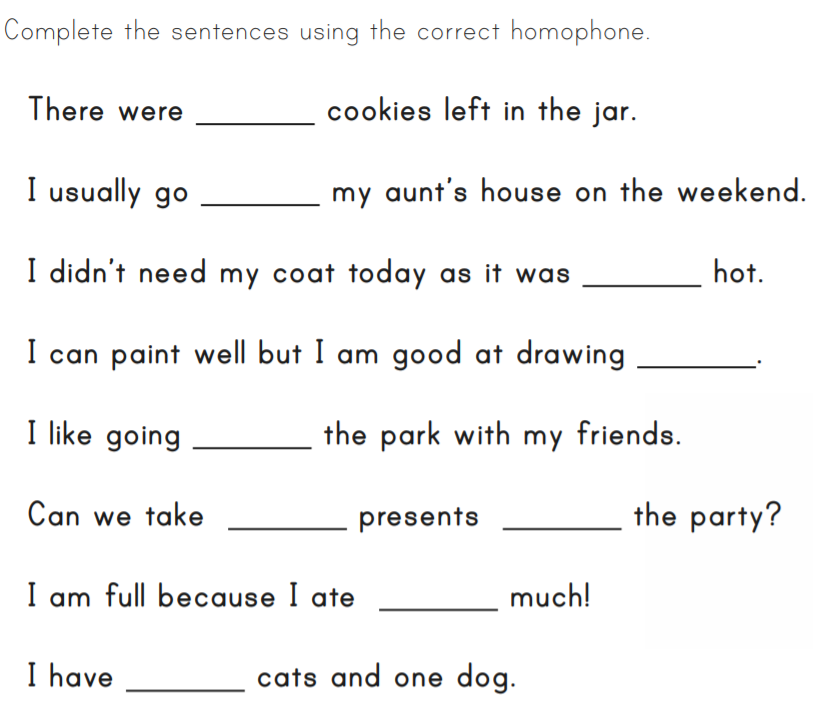 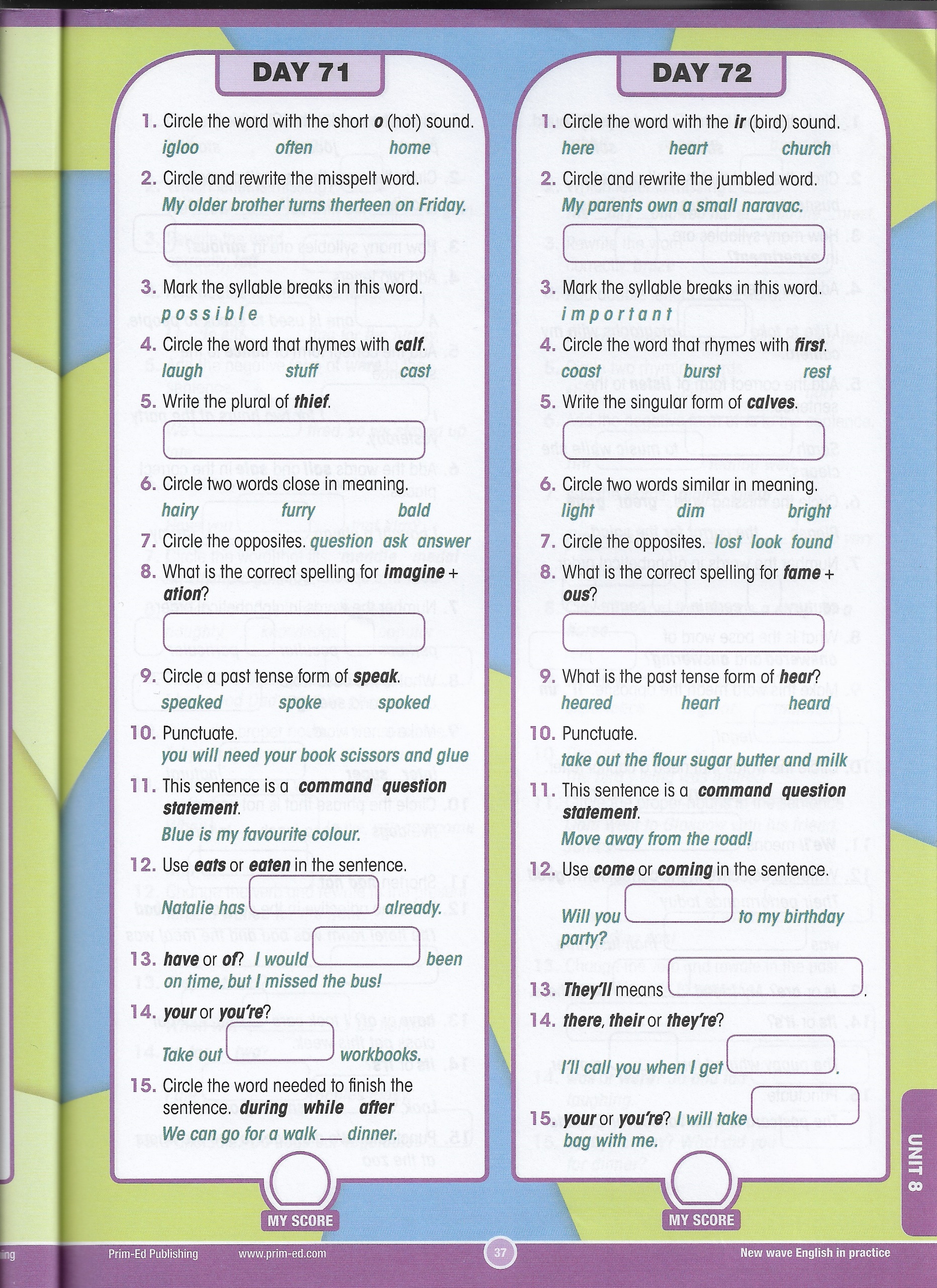 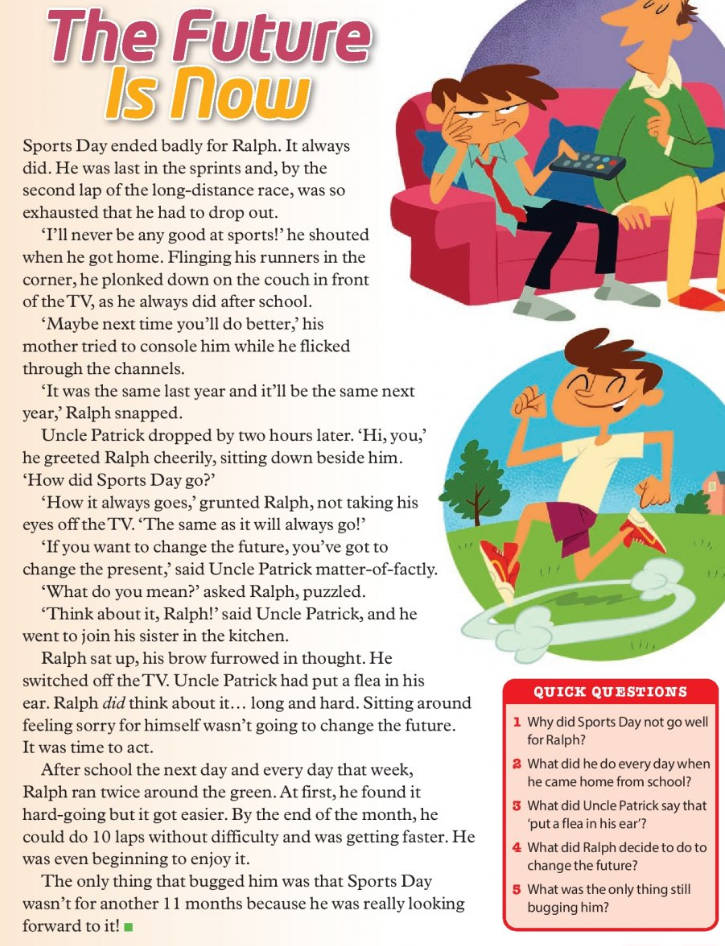 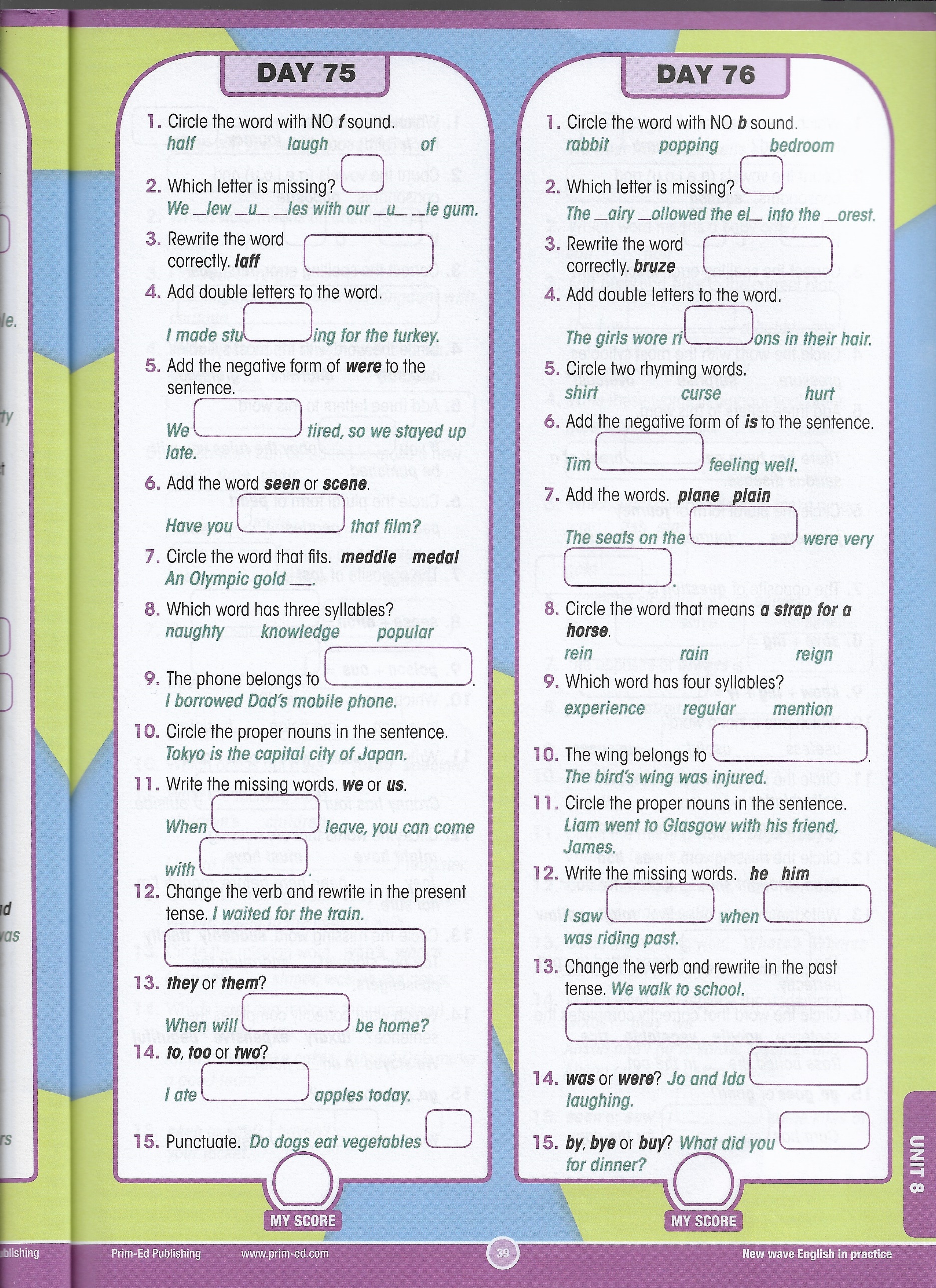 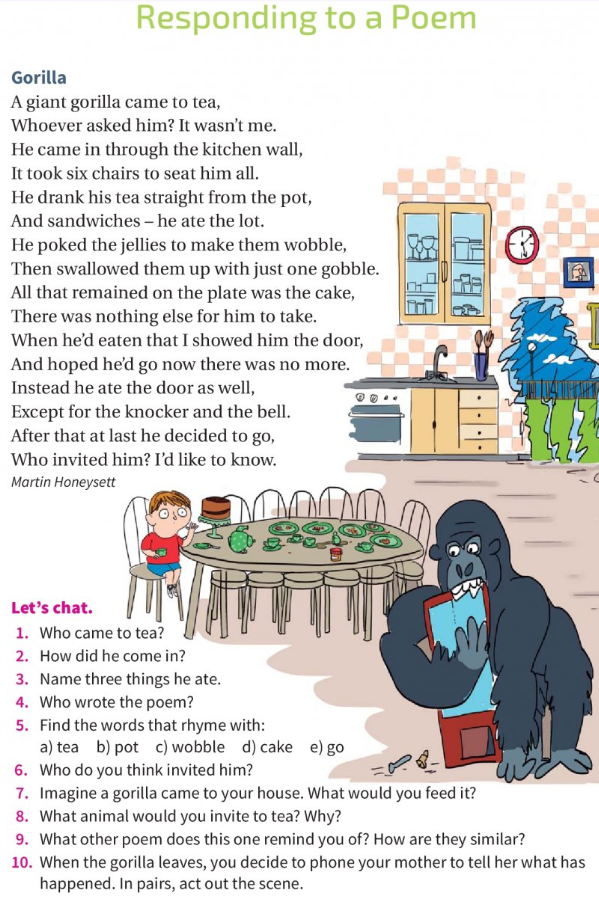 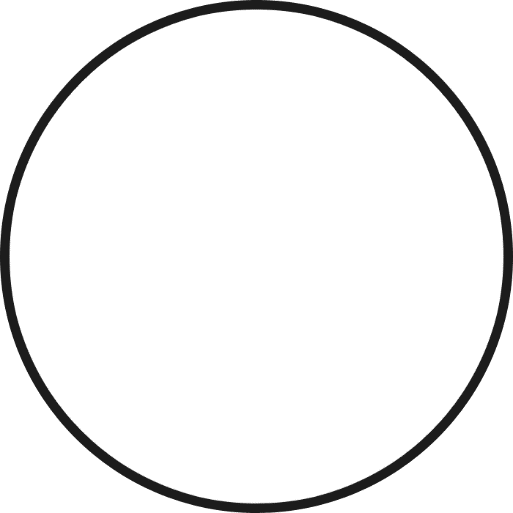 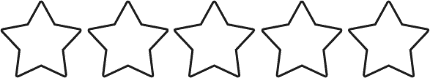 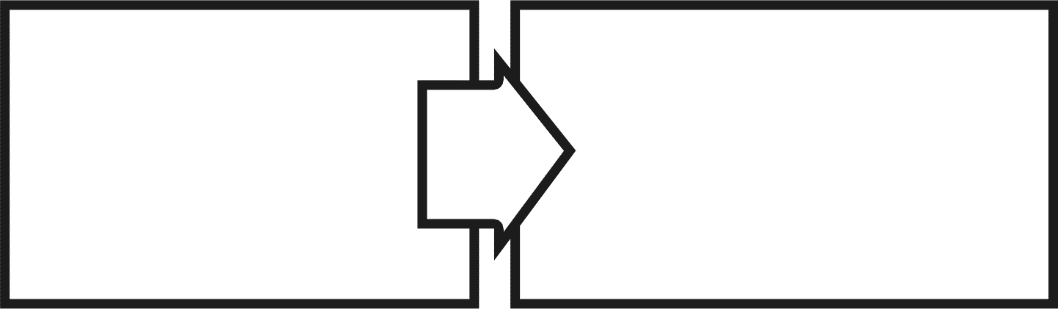 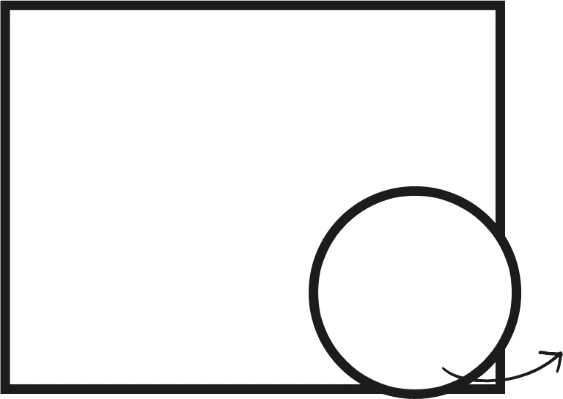 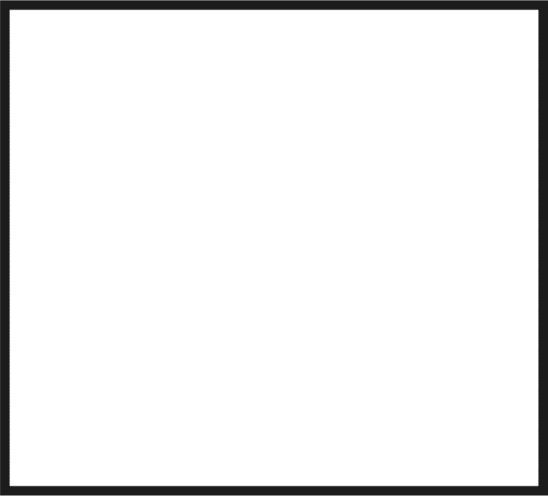 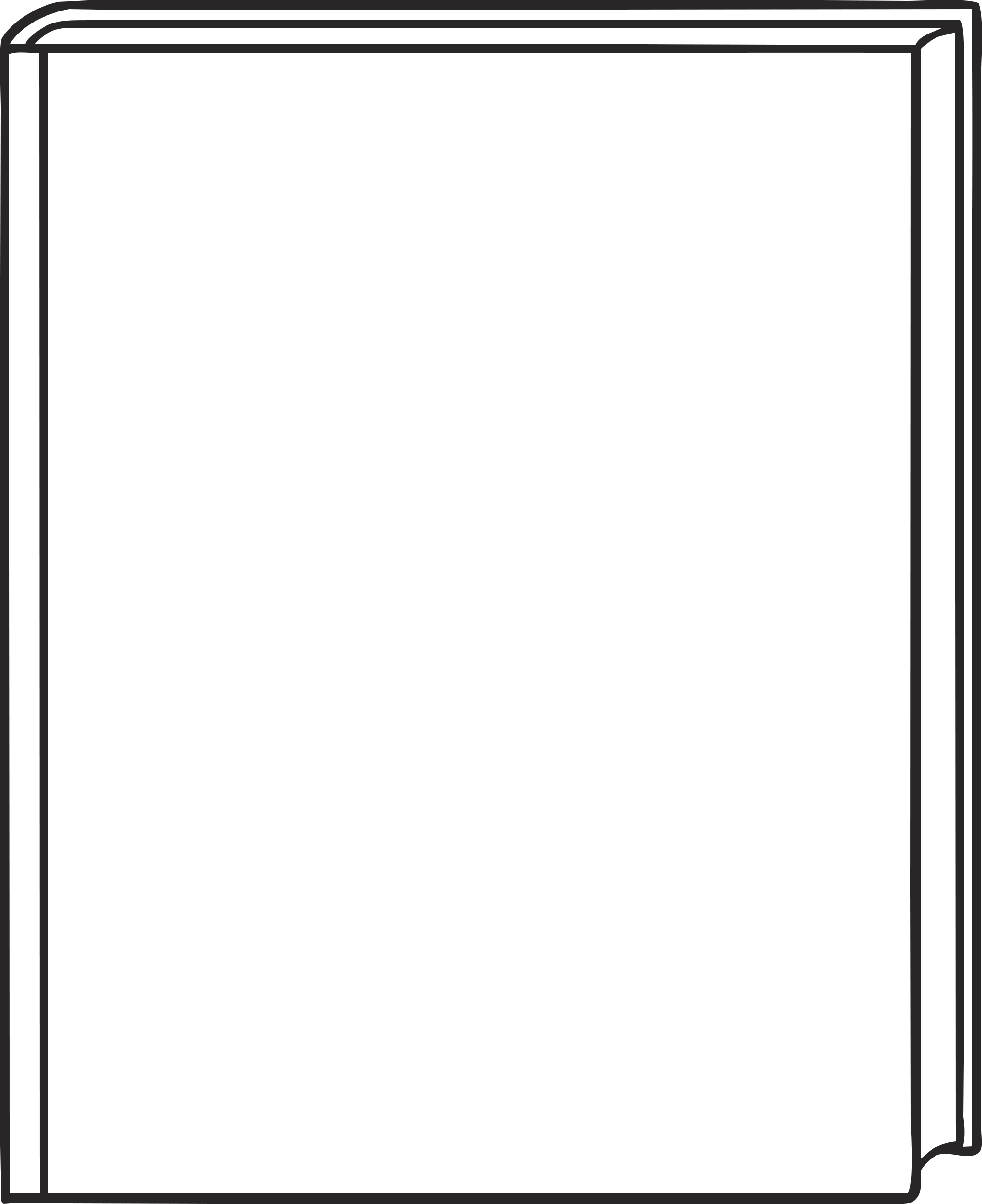 DatesActivity  Dolch Word List Remember: Look, sound, readPut into a silly sentence and a normal sentence each night.  Monday18/05/2020Rhyming words 1 Dolch words to learn (Dolch list below) List 3Do, can ,could, when, didTuesday19/05/2020Rhyming words 2Dolch words to revise (Dolch list below) Do, can ,could, when, didWednesday20/05/2020Rhyming words 3 Dolch words to learn (Dolch list below) What, so, see, what, wereThursday21/05/2020Add the final letter worksheet 1 and 2(Please complete both pages)Dolch words to revise (Dolch list below) What, so, see, what, wereFriday 22/05/2020Read the sentence: Write yes or no  Dolch words revision: Please use list 1,2 and 3 to revise words learned   DatesActivity  Dolch Word List Remember: Look, sound, readPut into a silly sentence and a normal sentence each night.  Monday25/05/2020Read and draw worksheet Dolch words to learn (Dolch list below) Get, them, like, one, thisTuesday26/05/2020Read and circle the correct word Dolch words to revise (Dolch list below) Get, them, like, one, thisWednesday27/05/2020Colour the correct sound the word begins with activity  Dolch words to learn (Dolch list below) My, would, me, will, yes Thursday28/05/2020Complete revision sheets as you deem appropriate Dolch words to revise (Dolch list below) My, would, me, will, yes Friday 29/05/2020Complete revision sheets as you deem appropriateDolch words revision: Please use list 1,2 and 3 to revise words learned   DatesActivity  Additional notesMonday18/05/2020Deliberate mistakes Part A and B Draw an accurate picture of the story in your copy Tuesday19/05/20Reading comprehension and Questions‘’Speedwell Garage’’ Please write full sentences in your English copyWednesday20/05/2020 Homophones activity There, their, they’reTo, too, twoThursday21/05/2020 English in Practice day 71 and 72 Please complete on the sheet DatesActivity  Additional notesMonday25/05/2020 Reading comprehension and questions ‘’The Future is Now’’Please write full sentences in your English copyTuesday26/05/20English in Practice day 75 and 76 Please complete on the sheetWednesday27/05/2020 Responding to a poem: Poem: ‘’Gorilla’’ Answer the question in writing or orally  Your choice to complete the question in writing or orally Thursday28/05/2020Book Review activity Please feel free to design your own book review in your copy. You can include the same headings and add in your own to suit your book!This can be completed with a book you have read beforeOrBegin a new book from home today! 